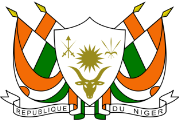  Déclaration du Niger à la 38 eme session de groupe de l’Examen Périodique Universel relatif au rapport national du Royaume de DanemarkMadame la Présidente, 	Je voudrais d’abord féliciter   le Danemark pour la présentation de son rapport et pour l’adoption en 2020 de la loi sur le climat qui prévoit en 2030 une réduction des émissions de CO2 de 70 % par rapport à 1990. Ma délégation salue également les progrès accomplis en matière de droits de l’enfant.Dans un cadre constructif, le Niger recommande au Royaume de Danemark d’envisager la ratification de la Convention internationale sur la protection des droits de tous les travailleurs migrants et des membres de leur famille.Pour terminer, ma délégation souhaite plein succès au Royaume de Danemark dans la mise en œuvre des recommandations qu’il aura acceptées.Je vous remercie. 